October Green School Tip:Autumn is quickly approaching and with that so is Halloween. This year try to Green Your Costume. Did you know that many costumes sold in stores contain chemicals that are bad for the environment? Yuck! Instead, get creative by going handmade and upcycled. Host a pre-Halloween costume swap in your community, repurpose existing clothes, or fashion costumes from recycled materials.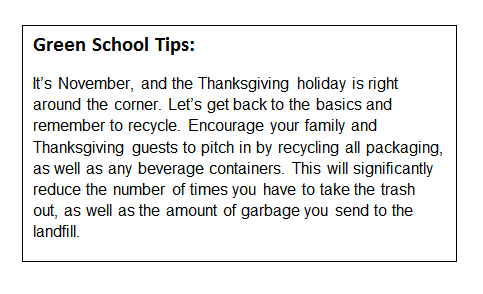 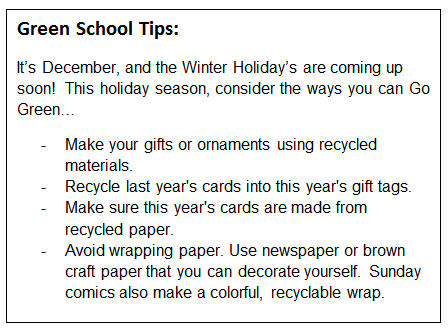 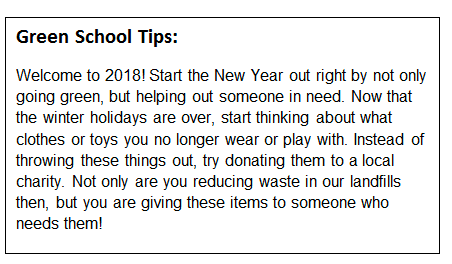 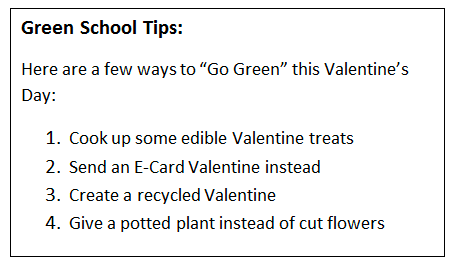 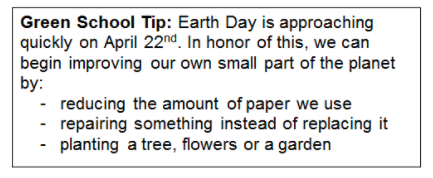 